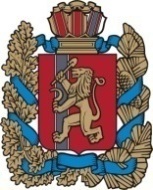 Благовещенский сельский Совет депутатовИрбейского района Красноярского края РЕШЕНИЕ11.11.2021 г                               с. Благовещенка                                           №25 О назначении опроса граждан по определению приоритетной
инициативы для конкурсного отбора по программе поддержки местных инициатив на   2022г.    В соответствии с частью 2 статьи 31 Федерального закона от 06 октября 2003 года № 131-ФЗ «Об общих принципах организации местного самоуправления в Российской Федерации», руководствуясь Уставом Благовещенского сельсовета Ирбейского района Красноярского края, Благовещенский сельский Совет депутатов Ирбейского района Красноярского края РЕШИЛ:    1.Провести опрос граждан (далее- опрос), проживающих на территории села Благовещенка Ирбейского района Красноярского края по вопросу участия в  программе поддержки местных инициатив (далее ППМИ) в 2022 году со следующими проектами:    -Ремонт действующей линии водопровода по ул. Трактовая от магазина «Валентина» до последний колонки ;    -Продление водопровода по ул. Трактовая от магазина «Валерия» до д. 21. Кв.1;    -Замена кровли на здании Благовещенского СДК и библиотеки;    - Покупка навесного оборудования для  трактора ДТ-75    - Иное.      2. Провести опрос с 15.11.2021г. по 30.11.2021г.      3. Утвердить форму опросного листа и формулировку вопроса, предлагаемого при проведении опроса, согласно приложению №1.     4. Утвердить методику проведения опроса граждан согласно приложению №2.     5. Утвердить состав комиссии для проведения опроса в селе Благовещенка Ирбейского района Красноярского края в количестве 5 (пяти) человек, согласно приложению №4.    6. Утвердить минимальную численность жителей с. Благовещенка , участвующих в опросе не менее 35, имеющих право участвовать в опросе.   7. Утвердить форму протокола комиссии по проведению опроса. Приложение №3.   8.Контроль за выполнением решения возложить на главу Благовещенского сельсовета Гуменко Д.Л.   9. Решение вступает в силу в день, следующий за днем его официального опубликования в информационном бюллетене «Вестник Благовещенского сельсовета».Председатель Благовещенского                              Глава                                                                                    сельского Совета депутатов                                Благовещенского  сельсовета______________ Н.И.Боброва                        ____________ Д.Л.Гуменко                                                                                    Приложение №1 к решению Совета депутатов                                                                              от 11.11.2021 года №25Председатель комиссии___________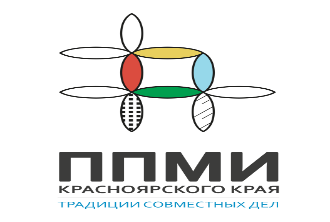 ОПРОСНЫЙ ЛИСТ(опрос граждан проводится на основании решения Совета депутатов Благовещенского сельсовета Ирбейского района Красноярского края от 00.00.2021 года №)Какую из перечисленных общественных территорий нужно благоустроить в первую очередь? (Вариант ответа отметить любым письменным знаком)Покупка навесного оборудования для  трактора ДТ-75Иное________________________________________________Какую сумму Вы согласны внести на софинансирование данного проекта?(Вариант ответа отметить любым письменным знаком)Ваши предложения________________________________________________Ф.И.О.___________________________________________________________Подпись_________                                                                                                                       Приложение № 2                                                              к решению Совета депутатов                                                                                         от  « 11» 11 2021г.   №25                                                             Методика проведения опроса.  1. Целью опроса граждан является выявление мнения жителей, проживающих в с. Благовещенка Ирбейского  района Красноярского края и его учет при принятии решения о поддержке инициативного проекта населения по ремонту действующей линии водопровода по ул. Трактовая от магазина «Валентина» до последний колонки Продление водопровода по ул. Трактовая от магазина «Валерия» до д. 21. Кв.1, Замена кровли на здании Благовещенского СДК и библиотеки, покупка навесного оборудования для трактора ДТ-75. 2. В опросе имеют право участвовать жители села Благовещенка Ирбейского района Красноярского края, достигшие шестнадцатилетнего возраста.3. Опрос проводится путём проставления гражданином любого письменного знака в опросном листе, форма которого утверждается Решением Совета депутатов Благовещенского  сельсовета Ирбейского района Красноярского края (далее Совет депутатов).4. Опросные листы оформляются членами комиссии по проведению опроса граждан (далее-Комиссия) в ходе проведения указанного опроса.5. Каждый опросный лист подписывается председателем Комиссии, после чего опросные листы передаются членам Комиссии для непосредственного осуществления опроса граждан, по завершению которого они возвращаются председателю Комиссии. 6. Заполненные опросные листы доставляются лицами, обеспечивающими проведение опроса, в Комиссию по проведению опроса.
7. В течение двух рабочих дней после окончания опроса члены Комиссии подсчитывают результаты опроса путем обработки полученных данных, содержащихся в опросных листах методом подсчета количества вариантов ответов, выбранных жителями.8. На основании полученных результатов составляется протокол в двух экземплярах.
9. Протокол подписывается всеми членами Комиссии и передается вместе с опросными листами в Совет депутатов Благовещенского сельсовета Ирбейского района Красноярского края, а также публикует результаты опроса на официальном сайте Благовещенского сельсовета  и в периодическом печатном издании Вестник Благовещенского сельсовета ».                                                                                                                                      Приложение 3                                                                                   к решению от 11.11.2021 №25ФОРМА ПРОТОКОЛАОПРОС ГРАЖДАН(дата)ПРОТОКОЛКОМИССИИ ПО ПРОВЕДЕНИЮ ОПРОСА ГРАЖДАНОБ ИТОГАХ ОПРОСАМесто проведения опроса __________________________________________________________________________________________________________________________________(номер участка опроса, населенный пункт, жилищный комплекс, улица и т.п.)Наименование вопроса, выносимого на опрос граждан ________________________________________________________________________________________________________Комиссия по проведению опроса установила:Комиссия по проведению опроса признала:_________________________________________________________________________________________________________________________________________________________________________________Председатель комиссиипо проведению опросаграждан _____________________   ________________               (Ф.И.О.) (подпись)Заместительпредседателя комиссии _____________________   ________________                           (Ф.И.О.) (подпись)Секретарь комиссии _____________________   ________________                                       (Ф.И.О.) (подпись)                                                                                                                                   Приложение № 4                                                             к решению Совета депутатов                                                                                               от  11.11. 2021г. №25Состав комиссии по проведению опросаПредседатель комиссии – Гуменко Дмитрий Леонидович глава Благовещенского сельсовета;Заместитель комиссии -  Лапнова Александра Васильевна заведующая филиалом Благовещенского СДК;Секретарь комиссии- Щербинина Наталья Николаевна заместитель главы Благовещенского сельсовета;Члены комиссии – депутат Благовещенского  Сельского совета Терешкова Екатерина Сергеевна;Кох Вероника Владимировна член инициативной группы;Терешкова Флюра Рашидовна специалист 1 категории администрации Благовещенского сельсовета;Кариев Азат Бахетжанович Депутат Благовещенского сельсовета.Ремонт действующей линии водопровода по ул. Трактовая от магазина «Валентина» до последний колонкиПродление водопровода по ул. Трактовая от магазина «Валерия» до д. 21. Кв.1;Замена кровли на здании Благовещенского СДК и библиотеки100р.150р.1.Число граждан, обладающих правом участвовать в опросе и проживающих на соответствующей территории, на которой проводится опрос          2.Число граждан, принявших участие в опросе                            3.Количество граждан, ответивших положительно на поставленный вопрос на опросе                         4.Количество граждан, ответивших отрицательно на поставленный вопрос на опросе                         